Nowa inwestycja na krakowskich BronowicachRuszyła sprzedaż mieszkań w nowej inwestycji na krakowskich Bronowicach. Park Leśny Bronowice powstaje przy ul. Starego Dębu, w sąsiedztwie Jurajskiego Parku Krajobrazowego. W pierwszym etapie wybudowane zostaną 184 mieszkania o zróżnicowanych metrażach (32-83 mkw). Dodatkowo, w ramach inwestycji zaplanowano zielone przestrzenie między budynkami.- Projekt przewiduje powstanie ogólnodostępnej alei parkowej, wzdłuż której zaprojektowano plac zabaw, edukacyjną ścieżkę przyrodniczą, stoły do gry w szachy oraz "czytelnię pod chmurką" - mówi Witold Padlewski ze spółki Quelle Locum, która realizuje inwestycję. Na terenie 2 hektarów, na których powstaje osiedle, zostaną również posadzone liczne drzewa - dodaje.Park Leśny Bronowice to pierwszy wspólny projekt spółki Quelle Locum oraz Grupy 3D, która ma już na swoim koncie udane realizacje; takie jak Apartamenty z Ogrodu. Pierwszy etap inwestycji (10 budynków wielorodzinnych) zostanie oddany do użytkowania w I kwartale 2019r.. . . . . . . . . . . . . . . . . Więcej informacji: Katarzyna Krupickae-mail: katarzyna.krupicka@primetimepr.pltel. 12 313 00 87Informacja prasowa:Nowa inwestycja na krakowskich BronowicachData:21.11.2017Quelle Locum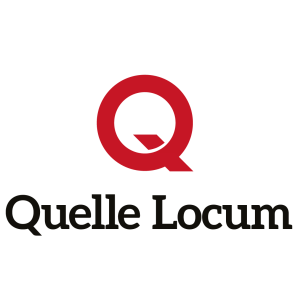 